Name: ________________________Block: ________________________Date: _________________________Making Inferences {Mystery Mail}Directions: As your classmate pulls out each item from the mystery envelope, write down each item under the “Clues” section. You are going to use the clue, combined with your schema, or background knowledge, to figure out who sent the mystery mail. {Definition}An _________________________ has two components. When making an ____________________________,  we use _____________________________________ and our ________________________ or _________________________________. There is a difference between an ___________________________ and a ______________________________. {Making Inferences Equation}Remember this equation as you become an inferences detective! 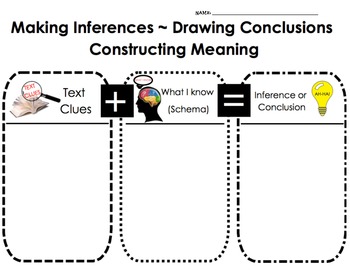 [Stop & Jot #1]: How can you utilize this skill in your everyday life? Provide an example of making inferences in a real-world situation.[Stop & Jot #2]: How can making inferences help you better understand a story or text? [Team Practice] Example #1: Norman had two tickets for a sporting event. He saw his best friend Carter walking past him. Norm said, “Look, I have two tickets to the basketball game!” “What is that supposed to mean?” snarled Carter. Based on the text, how does Carter feel? Example #2: Dolphins have a poor sense of smell. In order to distinguish different types of fish, they have to taste the water around them. But, their vision is excellent and keeps them from bumping into things. Based on the information in the text, what can a reader infer? Example #3: The Bet Day twisted into night and Carissa was still sitting in the same place that she had been. It was an ordinary day, and yet there seemed to be an intangible mist in the air. Something just wasn’t quite right and Carissa knew it although she could not explain how she knew. If everything had gone as planned, Alex would be back from doing the prank and old Mr. Wilson would be sitting on his porch as grumpy as usual fanning away anything and anyone that passed by his perfectly cut lawn. What was it with him anyway? After another hour had passed, Carissa could feel her stomach flounder inside. Still she had apprehension about calling Alex or any of her other friends. Question: Carissa is waiting to hear from her friend Alex. How do you think the prank went? Use evidence from the text & your background knowledge to support your answer. ________________________________________________________________________________________________________________________________________________________________________________________________________________________________________________________________________________________________________________________________________________________________________Name: ________________________Exit Ticket: Making Inferences What is the difference between an inference & a prediction? _____________________________________________________________________________________________________________________________________________________________________________________________________________________________________________________________________What two components make up an inference?  “Rebecca!”The name echoed throughout the forest. But, Rebecca did not answer. She stood there real still next to the tree. Her heart pulsated with each rhythmic thump. The game was not supposed to go this way. In Rebecca’s mind, she should win. I should win. I should win. She kept repeating this in her mind. Instead, she had one more strike left, and if she got it, she was done.Things are not supposed to go this way she thought. In the confusion, her arrows and arrow holder had become twisted. She only had seconds to adjust them and keep moving.Question: The author repeats the phrase “I should win.” Why does repeating this phrase better help the reader understand what Rebecca is like? Make sure that you include textual evidence & your background knowledge in your response. ______________________________________________________________________________________________________________________________________________________________________________________________________________________________________________________________________________Why is it important to be able to make inferences? ______________________________________________________________________________________________________________________________________________________________________________________________________________________________________________________________________________5. On a scale of 1-10 (with 10 being the most confident), how confident do you feel about your ability to make an inference? ____________CluesSchema(Background Knowledge)What do you think this tells us about this person?Goal Setting:I can state the difference between an inference and a prediction.I can draw inferences from a text. Personal Goal for Today: ____________________________________________________________________________________________________________________________________________________________________________________Inference Prediction Text Clues Schema Inference He is excited about the tickets. He is angry about something. He is feeling sad.  Text Clues Schema Inference Dolphins rely on their taste rather than smell. Their vision is not important. Dolphins bump into things sometimes.   Preview: Carissa and her friends decide to play a prank on an elderly neighbor. At the last minute, Carissa is told by her parents that she has to finish her homework.  Inference 